ΣΥΣΚΕΨΗ ΑΝΑΠΛΗΡΩΤΩΝ ΓΙΑ ΜΟΝΙΜΟΥΣ, ΜΑΖΙΚΟΥΣ ΔΙΟΡΙΣΜΟΥΣΣυνάδελφοι,Στα πλαίσια της συνολικής  αντιεκπαιδευτικής  πολιτικής της  κυβέρνησης και της απουσίας μόνιμων διορισμών(8 χρόνια),  συνεχίζεται για άλλη μια χρονιά το καθεστώς της  ομηρίας-ανασφάλειας για χιλιάδες αναπληρωτές συναδέλφους-ισσες.Το  Δ.Σ. του Συλλόγου Εκπαιδευτικών Π.Ε  «Ο θουκυδίδης»,  καλεί σε σύσκεψη τις συναδέλφισσες και τους συναδέλφους  ΑΝΑΠΛΗΡΩΤΕΣ (όλων των ειδικοτήτων) όλων των σχολικών μονάδων (Αργυρούπολης-Ελληνικού-Αλίμου) ,  την Τρίτη  27 του Φλεβάρη, στις 1.30 μμ, στο  6ο Δημοτικό σχολείο Αργυρούπολης (Κυκλάδων 7) για την οργάνωση της πάλης ενάντια σε αυτή την πολιτική και για τη διεκδίκηση μόνιμων διορισμών. Συμμετέχουμε  την Παρασκευή 2 Μάρτη, στην κινητοποίηση-συγκέντρωση  σωματείων  στο Υπ. Παιδείας στις 13.00.ΜΟΝΙΜΟΠΟΙΗΣΗ ΟΛΩΝ ΤΩΝ ΑΝΑΠΛΗΡΩΤΩΝ ΧΩΡΙΣ  ΟΡΟΥΣ ΚΑΙ ΠΡΟΥΠΟΘΕΣΕΙΣ.ΕΞΙΣΩΣΗ ΔΙΚΑΙΩΜΑΤΩΝ   ΜΟΝΙΜΩΝ-ΑΝΑΠΛΗΡΩΤΩΝΓια το Διοικητικό ΣυμβούλιοΗ   ΠΡΟΕΔΡΟΣ                               H  ΓΡΑΜΜΑΤΕΑΣAΓΓΕΛΟΝΙΔΗ ΧΡΙΣΤΙΝΑ                          ΞΙΦΑΡΑ ΒΑΝΙΑ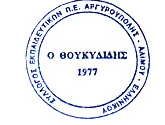 ΣΥΛΛΟΓΟΣ ΕΚΠΑΙΔΕΥΤΙΚΩΝ Π.Ε ΑΡΓΥΡΟΥΠΟΛΗΣ - ΑΛΙΜΟΥ- ΕΛΛΗΝΙΚΟΥ«Ο ΘΟΥΚΥΔΙΔΗΣ»
Κυκλάδων 7, ΑργυρούποληΠληροφ.: Χριστίνα Αγγελονίδη (2109922610/6945385686)Βάνια  Ξιφαρά(210 9913100 / 6944334752)                         
email: syllogos.pe.thoukididis@gmail.comΑργυρούπολη,18/2/2018 Αρ. Πρωτ.:19  Προς τα Μέλη του Συλλόγου